Franklin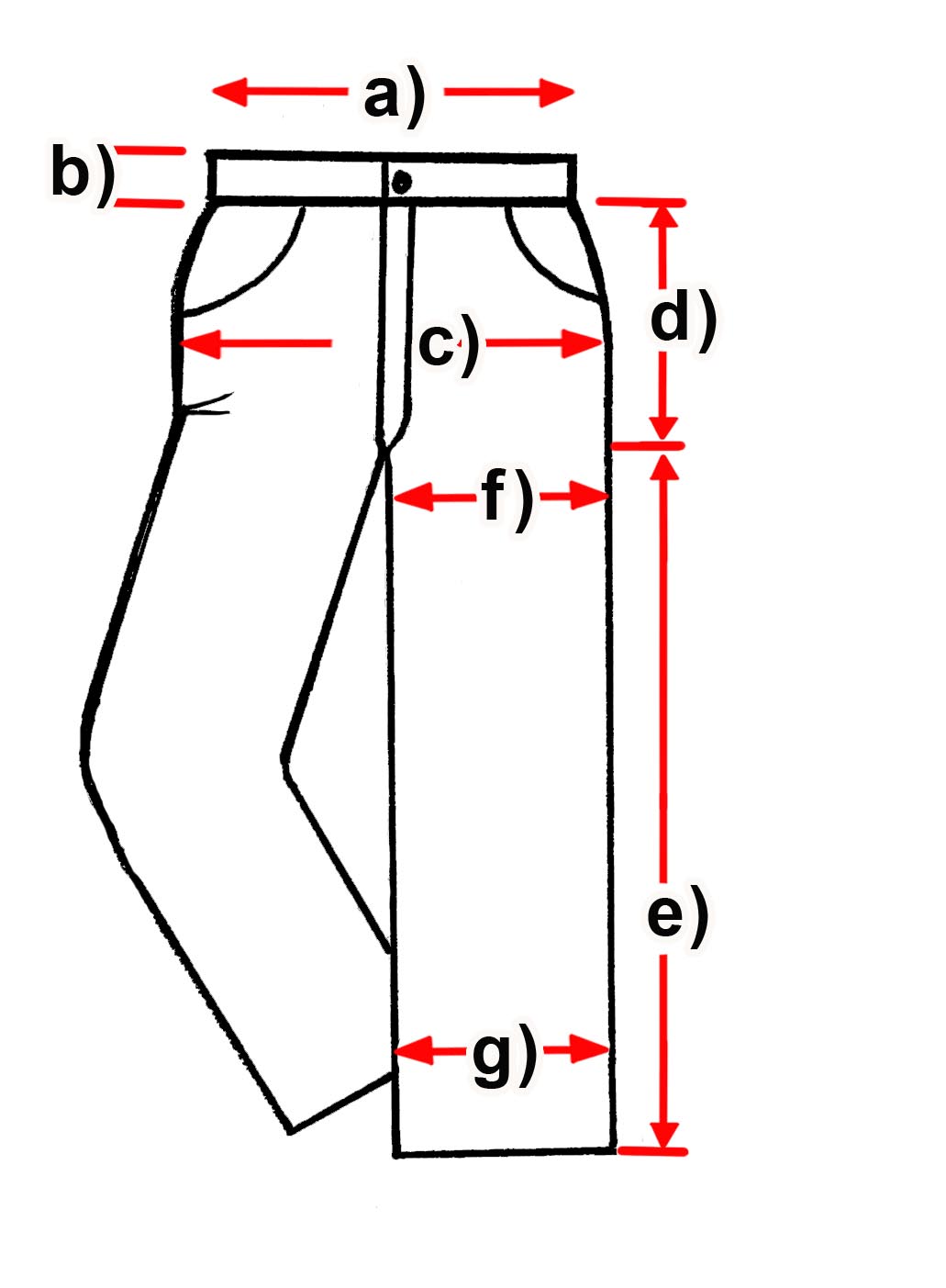 Notes:           The a) data are in inch   /// 1 inch = 2,54 cm                        All other data are in cm!                                                                                                                                   Measure (cm)282930313234a) waist width15 ³/416 ³/4b) waist height55,7c) Hip width49,552d) Hip height111,7112e) Length8384f) Leg width above31,532g) Leg width below19,520,5Measure (cm)363840424446a) waist width18 ¼1920 ½20 3/421 3/4b) waist height555,355,5c) Hip width55,557,560,561,561,5d) Hip height114,5116117117118e) Length8384,5858585f) Leg width above3334,53737,539g) Leg width below23232424,525,5